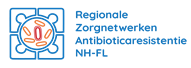 Het aanvragen van een voucher De voucher betreft  een financiële tegemoetkoming  voor ketenpartners in de regio die hun beleid ten aanzien van antibioticaresistentie willen verbeteren.  De criteria om voor een voucher in aanmerking te komen Aanvragen moeten voldoen aan de volgende voorwaarden:a. De aanvrager maakt deel uit van het Regionaal Zorgnetwerk Antibioticaresistentie(ABR) Noord-Holland West of Noord-Holland Oost/Flevoland. (Beschrijf in de aanvraag hoe de aanvrager deel uitmaakt van het netwerk en indien van toepassing, benoem in de aanvraag de uitvoerende partij (en), de deelnemende instelling(en) en het aantal en soort deelnemende professionals).b. De aangevraagde activiteiten vallen niet reeds onder de eigen verantwoordelijkheid van de zorgaanbieder en zouden zonder overheidsbemoeienis d.m.v. subsidie niet van de grond zijn gekomen. c. De activiteiten komen boven op de activiteiten die al worden ondernomen op het gebied van het realiseren van meer samenhang tussen de publieke gezondheidszorg, de eerste lijn, de tweede lijn en de langdurige zorg, en die reeds via het ABR-zorgnetwerk worden gefinancierd. d. De aangevraagde activiteiten dienen te passen bij de taken en activiteiten die het ABR-zorgnetwerk dient te vervullen. De activiteiten versterken het functioneren van de netwerken.  e. De resultaten worden (desgewenst geaggregeerd) openbaar gemaakt op de website van het regionale ABR-Zorgnetwerk (www.abrzorgnetwerknhfl.nl ) en gedeeld met de andere zorgnetwerken om daarvan te kunnen leren. f. Zowel de startsituatie als de situatie na afronding van de inspanning wordt in kaart gebracht en er vindt een (proces)evaluatie plaats. De wijze waarop dat gedaan wordt, wordt afgestemd met het RCT.g. De activiteiten betreffen in elk geval niet “de warme fase” (in de betekenis van de bestrijding van een uitbraak). De focus ligt op de koude fase. De voucher van het regionale ABR-zorgnetwerk kan bijvoorbeeld toegekend worden bij activiteiten die passen bij de volgende beschrijvingen: Het volgen van nascholing ter verbetering van de infectiepreventie of het antimicrobieel stewardship in de organisatie.Bij- en nascholingen toegankelijk maken voor het regionaal zorgnetwerk ABR;  Uitvoering geven aan transmurale werkafspraken over BRMO-informatie-uitwisseling binnen de regio; Het uitvoeren van een audit binnen de organisatie gericht op de kwaliteit van de intramurale infectiepreventie. Procedurea. De aanvrager download het aanvraagformulier (Word-format) van de website en vult het in. b. Het ingevulde aanvraagformulier wordt als pdf gezonden naar abr.nhfl@amsterdamumc.nl. Het RCT stuurt een ontvangstbevestiging. c. Het RCT toetst de aanvraag aan de gestelde criteria.d. Binnen 4 weken na het indienen van de aanvraag stuurt het RCT een schriftelijk bericht met de beslissing op de aanvraag. e. Indien het oordeel van het RCT positief is, wordt een van de RCT-leden aangesteld als contactpersoon voor de aanvrager. Het RCT-lid houdt contact met de aanvragende organisatie over het verloop van de activiteit die spoedig na de toekenning van start dient te gaan.  f. Bij een gehonoreerde aanvraag krijgt de organisatie bij de start de helft van het voucherbedrag overgemaakt. De andere helft wordt betaald nadat de evaluatie is afgerond. De aanvrager stuurt hiervoor facturen aan de netwerkcoördinator (abr.nhfl@amsterdamumc.nl). De facturen dienen gericht te zijn aan Spoedzorgnet AMC, t.a.v. dhr F. de Groot, Meibergdreef 9, 1105 AZ Amsterdam. Op de factuur dient naast de standaardinformatie vermeld te worden:voucher ABR zorgnetwerk.de aanvrager van de voucher.50% van het totale voucherbedrag (tenzij anders is afgesproken). Gegevens aanvragende partijBesluit van het RCTAkkoord aanvrager                                  Akkoord werkgever                                    Akkoord RCTDatum:                                                       Datum:				Datum: Naam:                                                        Naam:				Naam:    Aletta KliphuisFunctie 				     Functie:				Functie: Netwerkcoördinator.TenslotteNHW en NHOF streven naar een zo licht mogelijke procedure om de administratieve last zo beperkt mogelijk te laten zijn. Tegen het oordeel van het RCT over het al dan niet toewijzen van een voucher kan geen bezwaar worden aangetekend. Mocht het ernaar uitzien dat de aanvraag zal worden afgewezen, dan neemt een RCT-lid contact op met de aanvrager. Er wordt dan samen nagegaan of de aanvraag kan worden bijgesteld opdat deze alsnog voor vergoeding in aanmerking komt. Indien nodig kan geëscaleerd worden naar de ABR-stuurgroep. De uitspraak van de ABR-stuurgroep is bindend. Naam aanvrager(incl. emailadres en telefoonnummer)Functie aanvragerDe organisatie /locatie waarbij de aanvrager werkzaam is (NAW-gegevens, met emailadres en telefoonnummer)Voor welke activiteit of opleiding wordt de aanvraag ingediend?Staat het management achter uw aanvraag? Hoe sluit de opleiding aan op uw dagelijkse werkzaam-heden?Waarom wilt u deze activiteit uitvoeren, of deze opleiding volgen?Wat gaat u na de activiteit of opleiding doen met de nieuwe kennis en vaardigheden?Hoe wilt u verder betrokken blijven bij het ABR- Zorgnetwerk? Vergoeding: Ja/NeeHoogte van de vergoedingAanvullende afspraken die gelden voor het verkrijgen van  de vergoeding: 